VELİ ZİYARETİÇubuk İlçe Milli Eğitim Müdürü Sn. Alican KILIÇ ve okul müdürümüz Zülkif SARITEPE’nin iştirakiyle veli ziyareti gerçekleştirilmiştir.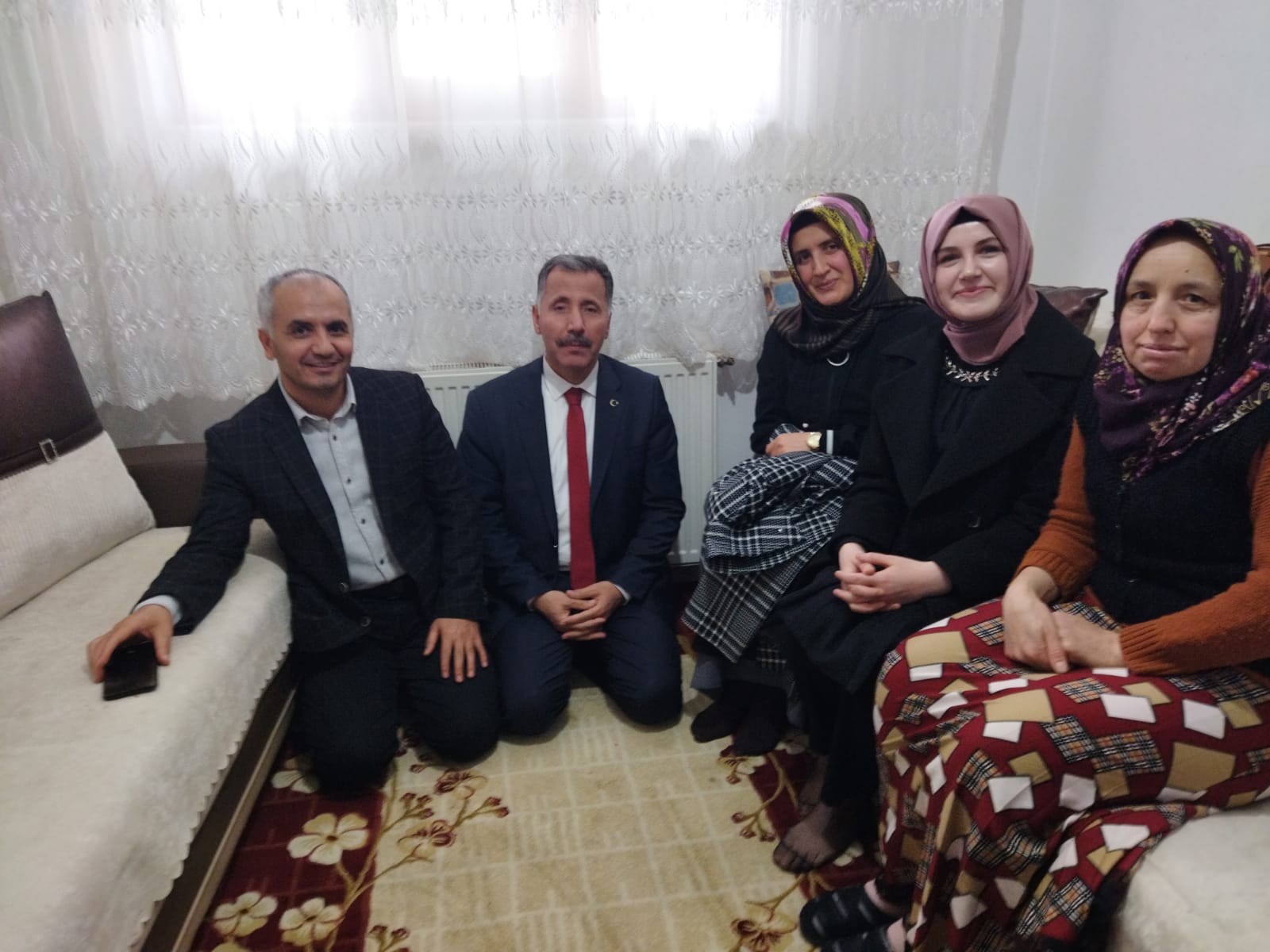 